HMS BULWARK ALBION & CENTAUR ASSOCIATION MINUTES OF 2018 AGM                                      HELD ON BOARD HMS BULWARK ON 12 MAYPresent: Cdre. Jerry Stanford– Vice President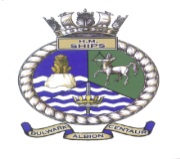 Jim Ure- Vice ChairmanDenis Askham- SecretaryTiny Ashton – TreasurerHarry Roddis - Membership SecretaryAlan Key - R08 Editor                                                                                                    Neil Pearson - Yorkshire Area RepJohn Swan – South East RepJohn Packer – East Anglia RepRichard Palmer – North East Rep                                                               Also present:  72 members in attendance. Meeting opened at 1125 hours.PRIOR TO THE MEETING A PRESENTATION WAS MADE TO MIKE NOONAN FOR HIS OUTSTANDING CONTRIBUTION AS FORMER CHAIRMAN & R08 EDITOR BY JERRY STANFORD.1: Welcome: Vice-Chairman welcomed the Vice-President, committee, members & guests. The association standard was marched in by Neil Pearson.2: Roll of members crossing the bar: The Membership Secretary read out the names of members who had CTB since our last AGM. These were: -Dennis Martin(2554)-Clifford Brown(1919)-Peter Ardley(1543)-John Barden(2376)-Terry Jones(2264)-John Scott(2615)-Steve Reed(9)-Bill Bartlett(1992)-Terry Watson(973)-Alan Pearson(2490)-Stephen Perry(188)-Michael Vollentine(1708)Brian Hale(2491).)                                         A minute silence in memory of these personnel followed. 3: Apologies for Absence.  Secretary read out the names as follows: Vice Admiral Sir Pat Symons(1110)-Col Mike Reece OBE(155)-Bill Sheppard(2172)Bernie Keane(1640)-Ken Smith(2396)-David Chapman-Andrews(2385)-Fred Hodgson(2281)--Stan Stacey(2182)-Pincher Martin(1018)-Mike Patten-Hall(2157)-Brian Walden(803)-Alan Yeomans(1836)-Bob Gelder(2365)-Alan Walker(1443)-Lt  Cdr Lionel Scovell(1715)-Les Hutchins(1791).Special mention for Roy Walton(22) who now suffers from Dementia. His wife Frances CTB at Xmas. 4: Minutes of AGM 2017: True record. Proposed by Neil Pearson(1483) & seconded by Dave Pinder(927). There were no matters arising. 5: Elections:Chairman. Bernie Keane has resigned due to ill health. I nomination received from Jim Ure. No others. Jim Ure is elected. Proposed by Dave Avery2470() & seconded by John Swan(2410).                          Vice-Chairman: Position now vacant.  Nominations received by Steve Foster. Proposed by Neil Pearson(1483) & seconded by Dave Pinder(927). Steve is elected.Treasurer: Tiny Ashton is confirmed as Treasurer. Proposed by Bungy Williams(508) & seconded by Derek Bathgate(2631).                         RO8 Editor: Alan Key confirmed. Proposed by M Noonan( 204) & seconded by Terry Griffin(2135).         Webmaster: Leigh Easton was thanked for his many years with us as Membership Sec. & Webmaster. Leigh has resigned as Webmaster. No nominations received. Sec. has set up a new website, same domain. Our previous hosts 1&1 had technical issues. Area Representatives: 6: Reports: Chairman. Jim Ure thanked everyone. Will report at next AGM.Secretary: Denis thanked everyone for attending. Delighted to be onboard Bulwark Always plenty to do. Thanks to all the area reps. John Packer East Anglia rep. is with us today. We are sponsoring 2 sea cadets from TS Centaur, Dudley, W Midlands if the raffle Proceeds go to plan. Have a look at the new association website. Send photos online. Comments welcome.Membership Secretary:  Harry said current paid up membership totalled 457 as at 08/5/18. There are also 23 associate members, 3 life members & 4 honorary members. Advertising in local papers & Facebook website. Our association website & Navy News instrumental in finding new members.Treasurer:   Tiny Ashton thanked his predecessor Keith Harris. He presented the accounts. Net working capital is healthy. Subs are £10 per annum. Tiny was available to take subs. Etc. after the meeting. An audit of the accounts was completed earlier this year. R08 Editor: Alan has produced 2 journals so far. Members invited to send material for the R08’s.CONA Rep: Mike spoke of a CONA conference coming up soon. This should be beneficial to all.Area Representatives:.Neil Pearson (Yorkshire Mafia) said local meetings were held in the Prince of Wales, Greasborough & were well supported. Mentioned standard bearer duties.Sec. has been in touch with most Regional Reps. Apart from old age & visiting food banks there is nothing significant to report. A full list of contacts is always on the second last page of the R08. I thank all who keep in touch regularly. John Packer, John Swan. Alan Collinge. Alan is our NW Rep. & is sorting out our Facebook site online.7: AGM/2019 Reunion:Sec. said Richard Palmer got details from some potential venues in NE England. Generally from my feedback the Royal Beach Hotel in Southsea is once again in pole position for next year. No-one against Southsea so I’ll get that started asap. I also think its important that we have a northern venue for 2020.8: AOCB:New association website  www.bulwarkassoc.co.uk Raffle tickets on sale early today.GDPR. GENERAL DATA PROTECTION ACT – In force on May 25th was discussed by Sec. & Alan Key.Colin Reed spoke about the British Legion & associates in Brazil. John Bolton said the Government was de-valuing our Navy & ships. Write to your MP.9: President’s Address:Jerry Stanford said he was representing Sir Pat Symons & Mike Reece. He acknowledged the positive nature of the members & was delighted to be back on his old ship. He thanked Bulwark staff/volunteers for looking after us. The association is in good hands.10: Closing Remarks: Jim Ure thanked everyone present & closed the meeting at 1235